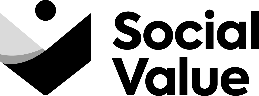 Model Text for inclusion in theSpecification and/or Invitation to TenderAlternative approachSCHEDULE : SOCIAL VALUEBackgroundIn accordance with the Procurement Policy Note (PPN) 01/21 (Scoring Social Value Policy), the successful Supplier will be required to deliver measurable social value outcomes.In support of the PPN 01/21, and in light of the subject matter of the contract, the Contracting Authority has selected theme  as the most relevant social value theme to include in this contract.  Theme 1 – Increasing secure employment and skills – aims to create employment and training opportunities, contribute to in-work progression and skills development, create opportunities for entrepreneurs and support economic growth.  The New Decade, New Approach Deal emphasised the importance of access to good jobs, where workers have a voice that provides a level of autonomy, a decent income, security of tenure, satisfying work in the right quantities and decent working conditions. Creating good jobs and protecting workers’ rights impacts upon better health and wellbeing by tackling inequalities, building self-efficacy and combating poverty and also helps employers to attract and retain the talent they need to grow and thrive.Theme 2 – Building ethical and resilient supply chains – aims to tackle employment inequality, reduce the risk of modern slavery and human rights abuses within the supply chain, and promote diverse and secure supply chains.  Doing business with respect for human rights is linked to business opportunities such as: improved employee retention and recruitment rates; greater access to customers and buyers who increasingly value ethical practices; and, improved relationships with workers, communities and stakeholders, resulting in a stronger business reputation.  Ensuring supply chains are ethical contributes to sustainable development, protects the human rights of individuals, provides job opportunities and brings families out of poverty.  By providing decent work and demanding suppliers do the same, organisations invest in the future of communities.Theme 3 – Delivering zero carbon – aims to promote environmental benefits, influence environmental protection and improvement and work towards net zero greenhouse gas emissions.  The Executive’s Green Growth Strategy aims to ensure the sustainability of Northern Ireland’s natural environment, while fostering the necessary conditions for innovation, investment and competition that can give rise to new sources of economic growth, while building resilient ecosystems.  By doing so, we can create jobs, reduce carbon, enhance profitability, lower waste, increase efficiency and protect our environment and climate for future generations.Theme 4 – Promoting wellbeing – aims to improve the health and wellbeing of the contract workforce, tackle employment inequality, contribute to in-work progression and skills development, and improve community integration.  The Public Health Agency (PHA) recognises that using the workplace as a setting to promote and support health and wellbeing makes good business sense and has many benefits for both employers and employees which is especially important as workplaces emerge from the COVID-19 pandemic. According to the World Health Organisation, the definition of a healthy workforce is: ‘... one in which workers and managers collaborate to use a continual improvement process to protect and promote the health, safety and wellbeing of all workers and the sustainability of the workplace’.To help achieve these objectives and address the strategic aims, it is required that the successful Supplier will deliver measurable social value outcomes linked to the Social Value Indicators as set out in the Invitation to Tender.X.0	Contracting Authority’s Priority Groups [remove if not appropriate]For a person to qualify as a member of the Contracting Authority’s Priority Groups, the Supplier must ensure that they satisfy one of the following categories:X.0	Paid Employment Opportunities (only include when Indicators 1.1, 1.2, 1.3 or 1.5 selected)Where the Supplier has selected to provide paid employment opportunities for people who face barriers to employment, the Supplier must ensure that the employee meets one of the following categories: a person who is in education or has left education in the last 12 months and is seeking employment; or  people who are long-term unemployedpeople who have a disabilitypeople who are located in deprived areaspeople who are underrepresented in the contract's workforcepeople who meet the conditions of the Contracting Authority’s Priority Groups, as set out at clause  another person who faces barriers to employment or who is at risk of social exclusion, as accepted by the Authority, at the Authority’s discretionEach employment vacancy must be notified to Jobcentre Online (www.jobapplyni.com) and one or more organisations registered on the Social Value Unit website (www.socialvalueni.org/contractors/find-a-broker/) and/or equivalent agencies named by or agreed with the Authority for this purpose. Sufficient time must be allowed for information on vacancies to be made available and applications submitted.X.1	Support and TrainingEach beneficiary must be:provided with the opportunity to obtain training and accreditation relevant to the tasks they are expected to perform;asked if they would like to receive support with numeracy, literacy and information technology, and those that do must be signposted to sources of training and accreditation for these Essential Skills; andsupported in undertaking training e.g. through flexible working arrangements, where practicable.The costs of training and accreditation/registration must be covered by the Supplier either directly or through public or industry sources that they identify.X.0 Positive Action to maximise employment opportunitiesAll employment vacancies on the contract are to be notified by the Supplier to (www.jobapplyni.com) and one or more organisations registered on the Social Value Unit website (www.socialvalueni.org/contractors/find-a-broker/) and/or other agencies named by or agreed with the Authority for this purpose. Sufficient time must be allowed for information on vacancies to be made available and applications submitted.X.0	Security clearance (only include when Theme 1 selected)The Supplier shall obtain security clearance for all persons visiting the workplace in relation to employment, work experience or site visits to the same standard as all other personnel involved in the contract in accordance with the Contract Information.X.0	Data Protection (only include when Indicators 1.1, 1.2, 1.3 or 1.5 selected)Where the Supplier has selected to provide paid employment opportunities for people who face barriers to employment the following Data Protection arrangements will apply.  A Data Protection Consent Form (as provided) must be completed by each person in the Supplier’s Social Value Monitoring Report and therefore counted towards the Social Value target for the contract. Consent shall be provided on a voluntary basis and can be withdrawn at any time (as noted within the Data Protection Consent Form). Completed Consent Forms must be sent to the Strategic Investment Board.  Notwithstanding the above, the Supplier shall ensure it satisfies itself in respect of its obligations under the Data Protection Act 2018 (as may be amended from time to time) and the General Data Protection Regulation (UK GDPR).The Supplier, at contract award, shall enter into a Data Processing Agreement with the Strategic Investment Board. This is to enable the sharing of personal information (provided in the Social Value Monitoring Report) for the purposes of checking and verification. The Supplier must only engage a Sub-processor, in relation to the Social Value requirements, with the prior consent of the Strategic Investment Board and must enter into a Data Processing Agreement with any Sub-processor with whom the information in the Supplier’s Social Value Monitoring Report is shared.  X.0	Health and Safety (only include when Theme 1 selected)It is the responsibility of the Supplier to ensure that persons recruited or otherwise visiting the worksite in relation to the social consideration requirements has or is supported to obtain the necessary health and safety accreditation or other appropriate measures and appropriate personal protective equipment if necessary.X.0 The Authority’s Support ActivitiesOrganisations delivering employability, education and skills training are listed on the Social Value Unit website (www.socialvalueni.org/Contractors/find-a-broker/) established for the purpose of helping Suppliers identify social value beneficiaries.  However, this action does not comprise or imply any promise on the part of the Authority or their agents to provide suitable services.  Responsibility for sourcing social value beneficiaries remains with the Supplier.Any action taken by the Authority or their agents to broker relationships between the Supplier and local individuals/firms/agencies does not imply and should not be deemed to imply that they or their agents consider the individual/firm/agency as suitable for engagement by the Supplier. X.0	CostsThe Supplier shall deliver the social value requirements within their tender sum (omitting any grants or other public funding that will be obtained to offset the costs of delivering the social value requirements). X.0 Sub-contractorsIt is the Supplier’s responsibility to develop a working method and where necessary secure sub-contractor co-operation in order to achieve the Authority’s social value requirements.X.0 Monitoring Information The Supplier shall provide a completed Social Value Monitoring Report every month / quarter / six months / year. The Authority retains the right to request interim reports. The Supplier shall provide all information necessary, including obtaining it from subcontractors and agencies, and cooperate with the Authority's Project Manager to review progress on delivering the overall social consideration requirement.The Supplier should not record any activities on the Social Value Monitoring Reports to the extent that they are delivered [wholly or in part] for a purpose other than satisfying the requirements specified in this Schedule.